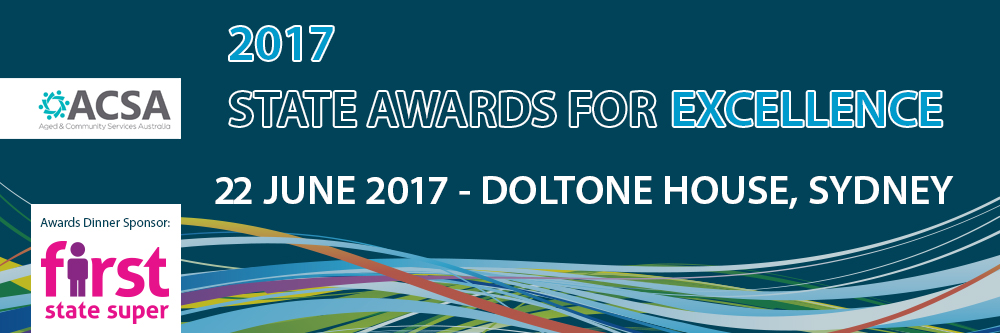 NominatorTITLE:  		 Mr	 Mrs	 Ms	Other (Please indicate)   FIRST NAME: 			SURNAME:          POSITION:			FACILITY:           ORGANISATION:   ADDRESS: 	SUBURB:		STATE		POST CODE PHONE				FAX:	              EMAIL 		Award Nomination Please tick the relevant category   Trainee  Volunteer  Employee  Organisation  Human Resource Management  Gareth Williamson Sustainability   Aboriginal and Torres Strait Islander Cultural Competencies Award Please complete the following page and address the nomination criteria as specified  in each Award category.Please supply electronically 1 copy of all documentation for use by the Judging  Panels. Email to events@acs.asn.auSupplementary material can be mailed to ACS, PO Box 3124, Rhodes NSW 2138Please include a suitable photograph of the Nominee.NominatorTITLE:  		 Mr	 Mrs	 Ms	Other (Please indicate)   FIRST NAME: 		SURNAME:          POSITION:		FACILITY:           ORGANISATION:   ADDRESS: 	SUBURB:		STATE		POST CODE PHONE:			FAX:       EMAIL: 		SIGNATURE:       		DATE:	Two Referees for NominationReferee OneTITLE:  		 Mr	 Mrs	 Ms	Other (Please indicate)   FIRST NAME: 		SURNAME:          POSITION:		FACILITY:           ORGANISATION:   ADDRESS: 	SUBURB:		STATE		POST CODE PHONE:			FAX:       EMAIL: 		SIGNATURE:       		DATE:	Referee TwoTITLE:  		 Mr	 Mrs	 Ms	Other (Please indicate)   FIRST NAME: 		SURNAME:          POSITION:		FACILITY:           ORGANISATION:   ADDRESS: 	SUBURB:		STATE		POST CODE PHONE:			FAX:       EMAIL: 		SIGNATURE:       		DATE:	This award recognises a provider organisation that demonstrates special or unique leadership, innovation and excellence to the sector.Please summaries a major innovation, program or initiative (only one) which has been implemented during the past year and has improved the overall performance of your organisationPlease explain to what extent the innovation, program or initiative has demonstrated excellence in service delivery?Provide a brief summary of your organization’s other notable activities in the following areas (if applicable)People ManagementTrainingTechnologyCustomer Service Stakeholder CommunicationsEnvironmentPlease include a brief blurb that could be used for the announcement of your nomination